3GPP TSG-RAN4 Meeting #102-e	R4-220xxxxElectronic Meeting, 21 February – 3 March, 2022Agenda item:			4.1.6, 4.1.7Source:	Moderator (Huawei)Title:	Email discussion summary for [102-e][201] Maintenance_R15_NR_RRMDocument for:	InformationIntroductionThe scope of this email discussion includes the following agenda items:In providing comments, companies are encouraged to:Ensure that the comments are inserted in the latest version of the document by checking the folder before uploadingUse “Track changes” to help identify added comments/changesPay attention to the rule for shortening file nameAdd your contact information to the table in AnnexTopic #1: Rel-15 NR RRM core requirements Companies’ contributions summaryOpen issues summaryNote: Only issues proposed in discussion papers are listed in this section. For other issues proposed via CR, comments can be provided in section 1.3.2 to the CRs directly. If some issues are found controversial based on 1st round discussion, new open issues can be added in the 2nd round if needed. Sub-topic 1-1: Measurement requirements Issue 1-1-1: Applicable DRX cycle for measurmenet in NE-DC and NR-DC ProposalsOption 1 (MTK R4-2204178)RAN4 to specify the applicable DRX cycle for the inter-frequency measurement requirement in NR-DC and NE-DC modeIn NR-DC mode, the applicable DRX cycle for the inter-frequency measurement requirement follows the maximum of configured MCG DRX cycle and SCG DRX cycleIn NE-DC mode, the applicable DRX cycle for the inter-frequency measurement requirement follows the maximum of configured MCG DRX cycle and SCG DRX cycleOption 2 (Nokia R4-2204544)For the case where the MCG and the SCG configure an inter-frequency or an inter-RAT measurement on a common ssbFrequency, no clarifications are needed.For the case in which an inter-frequency or an inter-RAT measurement is configured on a serving carrier, no clarifications are needed.Moderator’s Note: proposals in Option 2 are based on the following observations.If the UE has received two independent measurement configurations containing measurement objects with different ssbFrequency, one for MCG and another for SCG, the UE applies the DRX cycle of the CG that is associated with the measurement. When the UE receives two independent measurement configurations, one from MCG and one for the SCG, with measurement objects with the same ssbFrequency, the UE shall fulfil the requirements in both MCG and SCG. To fulfil the current minimum requirements, the UE must use the shortest DRX cycle of MCG and SCG, for the UE to ensure that the UE can fulfil the measurement requirements with a single physical measurement.In order to fulfil current measurement requirements, if the UE has received two independent measurement configurations containing measurement objects with the same ssbFrequency, one for MCG and another for SCG, and the ssbFrequency is the same as a serving cell carrier, in either MCG or SCG, the UE applies the DRX cycle of the CG that contains this serving cell.Option 3 (Ericsson R4-2205518)DRX cycle for NR-DC inter-frequency case shall follow the principles agreed for intra-frequency measurements.DRX cycle for NE-DC shall be follow the principles mentioned in below table.Moderator’s Note: the table is updated based on offline clarification with Ericsson.Recommended WFFurther discuss the optionsSub-topic 1-2: Idle mode mobility Issue 1-2-1: FR2 cell reselection in Idle mode ProposalsOption 1 (Ericsson R4-2205518)RAN4 to introduce the max function for timer T = max(10s, [K1]*N1*M1*DRX cycles), where N1 is defined in Table 4.2.2.2-1, and K1 is 16 if DRX cycle is 0.32s, 8 if DRX cycle is 0.64s, otherwise, K1 = 4.Recommended WFFurther discuss is option 1 is agreeableCompanies views’ collection for 1st round Open issues CRs/TPs comments collectionCat-A draftCRs are not listed for comments. R4-2204552 from OPPO is to be treated in email 203 and hence not listed.R4-2119443 from Ericsson, Intel, Huawei, HiSilicon, Qualcomm is not listed, and it will be treated in email 233.Summary for 1st round Open issues Moderator tries to summarize discussion status for 1st round, list all the identified open issues and tentative agreements or candidate options and suggestion for 2nd round i.e. WF assignment.Recommendations on WF/LS assignment CRs/TPsModerator tries to summarize discussion status for 1st round and provides recommendation on CRs/TPs Status update Discussion on 2nd round (if applicable)Summary on 2nd round (if applicable)Moderator tries to summarize discussion status for 2nd round and provided recommendation on CRs/TPs/WFs/LSs Status update suggestion Topic #1: Rel-15 NR RRM performance requirements Companies’ contributions summaryOpen issues summaryNote: Only issues proposed in discussion papers are listed in this section. For other issues proposed via CR, comments can be provided in section 1.3.2 to the CRs directly. If some issues are found controversial based on 1st round discussion, new open issues can be added in the 2nd round if needed. Sub-topic 2-1: FR2 inter-frequency relative RSRP accuracyModerator’s Note: the following table shows the AoA setup in FR2 inter-frequency relative RSRP accuracy TCsModerator’s Note: the following table shows the current test requirements in FR2 inter-frequency relative RSRP accuracy TCsModerator’s Note: the following additional margins have been discussed in companies’ contributionsD: margin due to mis-alignment between fine beam and rough beamGinter: margin due to different antenna gain on different bands E: margin due to difference between Y’ and Z’Y’: actual gain difference between fine and rough beam at peak directionZ’: actual gain difference between fine and rough beam at spherical coverage directionIssue 2-1-1: additional margins to the lower bound  ProposalsOption 1 (Anritsu, MTK, HW)Add the following margin to the lower bound when two cells are in different bandsD + Ginter Add the following margin to the lower bound when two cells are in same bandDRecommended WFFurther discuss if option 1 is agreeableIssue 2-1-2: additional margins to the upper bound  ProposalsOption 1 (Anritsu, MTK)Add the following margin to the upper bound when two cells are in different bandsGinter No margin is added to the lower bound when two cells are in same bandOption 2 (HW)Add the following margin to the upper bound when two cells are in different bandsGinter + E Add the following margin to the lower bound when two cells are in same bandERecommended WFFurther discuss the optionsIssue 2-1-3: exact values for different margins Proposals for DOption 1 (Anritsu, MTK)5.5dBProposals for GinterOption 1 (Anritsu, MTK)3dBProposals for EOption 1 (HW)Same value as YTable B.2.1.3.1-1: Gain difference Y between fine and rough beams, Rx beam peak directionRecommended WFFurther discuss the options for each possible margin D, Ginter and E.Companies views’ collection for 1st round Open issues CRs/TPs comments collectionCat-A draftCRs are not listed for comments. Summary for 1st round Open issues Moderator tries to summarize discussion status for 1st round, list all the identified open issues and tentative agreements or candidate options and suggestion for 2nd round i.e. WF assignment.Recommendations on WF/LS assignment CRs/TPsModerator tries to summarize discussion status for 1st round and provides recommendation on CRs/TPs Status update Discussion on 2nd round (if applicable)Summary on 2nd round (if applicable)Moderator tries to summarize discussion status for 2nd round and provided recommendation on CRs/TPs/WFs/LSs Status update suggestion Recommendations for Tdocs1st round New tdocsExisting tdocsNotes:Please include the summary of recommendations for all tdocs across all sub-topics incl. existing and new tdocs.For the Recommendation column please include one of the following: CRs/TPs: Agreeable, Revised, Merged, Postponed, Not PursuedOther documents: Agreeable, Revised, NotedFor new LS documents, please include information on To/Cc WGs in the comments columnDo not include hyper-links in the documents2nd round Notes:Please include the summary of recommendations for all tdocs across all sub-topics.For the Recommendation column please include one of the following: CRs/TPs: Agreeable, Revised, Merged, Postponed, Not PursuedOther documents: Agreeable, Revised, NotedDo not include hyper-links in the documentsAnnex Contact informationNote:Please add your contact information in above table once you make comments on this email thread. If multiple delegates from the same company make comments on single email thread, please add you name as suffix after company name when make comments i.e. Company A (XX, XX)4.1.6	RRM core requirements (38.133/36.133) 	[NR_newRAT-Core]4.1.7	RRM performance requirements (38.133/36.133)	[NR_newRAT-Perf]T-docCompanyProposals / ObservationsR4-2203593ZTE CorporationCR:Specify that the cell phase sync requirements are measured at either antenna connectors or RIBs.R4-2203799AppleCR (36133): Correct the note 1 in tables of section 8.1.2.4.21.1.1 for correct reference to TS36.133 section 5: DRX status definition.R4-2203837Qualcomm IncorporatedCR:Removed the description related to UE reporting CQI before completing SCell activation and reporting L1-RSRP before completing first L1-RSRP measurement.R4-2204178MediaTek inc.Proposal 1: RAN4 to specify the applicable DRX cycle for the infer-frequency measurement requirement in NR-DC and NE-DC mode  Proposal 2: In NR-DC mode, the applicable DRX cycle for the infer-frequency measurement requirement follows the maximum of configured MCG DRX cycle and SCG DRX cycleProposal 3: In NE-DC mode, the applicable DRX cycle for the infer-frequency measurement requirement follows the maximum of configured MCG DRX cycle and SCG DRX cycleR4-2204179MediaTek inc.CR:Changes as proposed in R4-2204178R4-2204308OPPOCR: Remove the cell-ranking criteria for inter-RAT measurements.  R4-2204544Nokia, Nokia Shanghai BellProposal 1: For the case where the MCG and the SCG configure an inter-frequency or an inter-RAT measurement on a common ssbFrequency, no clarifications are needed.Proposal 2: For the case in which an inter-frequency or an inter-RAT measurement is configured on a serving carrier, no clarifications are needed.R4-2204552OPPOCR (36133):Remove the cell-ranking criteria for inter-RAT measurements subject to CCA.R4-2204802vivoCR:Add corresponding text for measurement accuracy for inter-RAT LTE cell identification requirementsR4-2204838Huawei, HisiliconCR:Interruption requirements for SCell addition/ activation are updated for the case when SMTC or SSB configuration is not provided for the SCell.R4-2204841Huawei, HisiliconCR (36133):Interruption requirements for SCell addition/ activation are updated for the case when SMTC or SSB configuration is not provided for the SCell.R4-2205341Huawei, HiSilicon, AppleCR:Update SCell activation delay requirements 1.	Remove [] around 2400ms2.	Add UE capability scellWithoutSSB to FR1 SSB-less requirements3.	Correct the description for FR1 unknown caseR4-2205342Huawei, HiSilicon, AppleCR for Rel-16 due to spec difference:Update SCell activation delay requirements 1.	Remove [] around 2400ms2.	Add UE capability scellWithoutSSB to FR1 SSB-less requirementsR4-2205344Huawei, HiSiliconCR:1.	Correct the clause number for the applicable requirements for inter-frequency RSTD measurement in EN-DC.2.	Remove [] in requirements for inter-frequency RSTD requirements for LTE SA.R4-2205406ZTE CorporationCR:Specify in general symbols and abbreviations that the measurement is done at either antenna connectors or RIBs.R4-2205518EricssonProposal 1: RAN4 to introduce the max function for timer T = max(10s, [K1]*N1*M1*DRX cycles), where N1 is defined in Table 4.2.2.2-1, and K1 is 16 if DRX cycle is 0.32s, 8 if DRX cycle is 0.64s, otherwise, K1 = 4.Proposal 2: DRX cycle for NR-DC inter-frequency case shall follow the principles agreed for intra-frequency measurements.Proposal 3: DRX cycle for NE-DC shall be follow the principles mentioned in below table.R4-2205519EricssonCR:Changes as proposed in R4-2205518 NE-DCApplicable DRXMeasurement objects configured by MNInter-frequency NRFollow MCG DRX configuration and stateMeasurement objects configured by MNInter-RAT LTE 
(36.133 8.17.4)Follow SCG DRX configuration and stateCompanyComments If the UE in RRC_IDLE has not found any new suitable cell based on searches and measurements using the intra-frequency, inter-frequency and inter-RAT information indicated in the system information for 10 s, the UE shall initiate cell selection procedures for the selected PLMN as defined in TS 38.304 [1].CompanyComments CR/TP numberComments collectionR4-2203593 (ZTE)Maintenance for cell phase synchronization accuracyR4-2203593 (ZTE)R4-2203593 (ZTE)R4-2203799 (Apple)Draft CR on core part maintenance for TS36.133 R15R4-2203799 (Apple)R4-2203799 (Apple)R4-2203837 (QC)draft Cat-F CR (R15) to SCell Activation CoreR4-2203837 (QC)R4-2203837 (QC)R4-2203837 (QC)R4-2204179 (MTK)CR on TS38.133 for applicable DRX cycle in NR-DC and NE-DC inter-frequency measurementModerator: related to 1-1-1R4-2204179 (MTK)R4-2204179 (MTK)R4-2204308 (OPPO)Draft CR to maintain inter-RAT measurements in TS 36.133R4-2204308 (OPPO)R4-2204308 (OPPO)R4-2204802 (vivo)Draft CR on R15 inter-RAT LTE measurementR4-2204802 (vivo)R4-2204802 (vivo)R4-2204838 (HW)Correction to SCell Interruptions requirements_EUTRA_R15R4-2204838 (HW)R4-2204838 (HW)R4-2204841 (HW)Correction to SCell Interruptions requirements_NR_R15R4-2204841 (HW)R4-2204841 (HW)R4-2205341 (HW, Apple)CR on SCell activation delay requirements 38133 R15R4-2205341 (HW, Apple)R4-2205341 (HW, Apple)R4-2205342 (HW, Apple)CR on SCell activation delay requirements 38133 R16R4-2205342 (HW, Apple)R4-2205342 (HW, Apple)R4-2205344 (HW)CR on RSTD measurement requirements 36133 R15R4-2205344 (HW)R4-2205344 (HW)R4-2205406 (ZTE)[draft CR] R15 Maintenance for 38133R4-2205406 (ZTE)R4-2205406 (ZTE)R4-2205519 (Ericsson)draftCR on RRM remaining issues - r15Moderator: change #1 related to 1-2-1, change #2 and #3 are for other issues.R4-2205519 (Ericsson)R4-2205519 (Ericsson)Status summary Sub-topic#1Tentative agreements:Candidate options:Recommendations for 2nd round:WF/LS t-doc Title Assigned Company,WF or LS lead#1CR/TP numberCRs/TPs Status update recommendation  XXXBased on 1st round of comments collection, moderator can recommend the next steps such as “agreeable”, “to be revised”CR/TP/LS/WF numberT-doc  Status update recommendation  XXXBased on 2nd round of comments collection, moderator can recommend the next steps such as “agreeable”, “to be revised”T-docCompanyProposals / ObservationsR4-2203563Anritsu CorporationCR:a)	Defined new BWP configurations DLBWP.1.4 and ULBWP.1.4 to confine the allocated resource blocks to 24 RBs in general test parameter. Then changed associated parameters in the test parameter tables.b)	Added test parameter “BWchannel” and “Data RBs allocated” in general test parameter tables.   R4-2203564Anritsu CorporationCR for Rel-16 due to spec difference:a)	Defined new BWP configurations DLBWP.1.4 and ULBWP.1.4 to confine the allocated resource blocks to 24 RBs in general test parameter. Then changed associated parameters in the test parameter tables.b)	Added test parameter “BWchannel” and “Data RBs allocated” in general test parameter tables. c)	Corrected parameter names in Table A.5.5.1.6.1-3.R4-2203565Anritsu CorporationCR for Rel-17 due to spec difference:a)	Defined new BWP configurations DLBWP.1.4 and ULBWP.1.4 to confine the allocated resource blocks to 24 RBs in general test parameter. Then changed associated parameters in the test parameter tables.b)	Added test parameter “BWchannel” and “Data RBs allocated” in general test parameter tables. c)	Corrected parameter names in cell specific test parameter tables. R4-2203566Anritsu CorporationProposal 1: Ginter is defined in the TS 38.133 independently from other relaxation factors.Proposal 2: Ginter is applied to both the lower bound and upper bound of the test requirement for the relative SS-RSRP accuracy test.Proposal 3: Gain reduction (D) is applied to the lower bound of the test requirement for the relative SS-RSRP accuracy test.Observation 1: The idea to add the full volume of Y (i.e. 7 dB for PC3 UE) to the upper bound is not aligned with the current UE design which has fine beam and rough beam. Observation 2: Actual gain differences between fine beam and rough beam for both beam peak direction (Y’) and spherical coverage direction (Z’) should be similar. Observation 3: It is questionable that the new relaxation Y should be added to the upper bound of the test requirement. Observation 4: Since the relaxation factor (1) and (2) has no correlation, it is natural that we define them independently and apply to the test requirement.R4-2203567Anritsu Corporation, MediaTek Inc.CR: •	For the FR2 SS-RSRP Inter frequency relative accuracy in Table 10.1.5.1.2-1, refer to accuracy relaxation Ginter when the pair of cells are in different operating bands.•	For the FR2 SS-RSRP relative accuracy test requirement in Tables A.5.7.1.2.3-2 and A.7.7.1.2.3-2, add new parameters Ginter and D.•	Specify parameter Ginter in new clause B.2.1.5.2•	Specify parameter D in new clause B.2.1.5.3R4-2203570Anritsu CorporationCR: (1)	Test specification clean up : -	Removed erroneous clause concerning PSCell (Cell 2) transmission/ reception gap during Scell (Cell 3) BWP switching.-	Added UL BWP Configurations.-	Other editorial corrections.(2)	Change the name in Table A.4.7.5.1.2-3 and Table A.8.5.1.1.2-4 from “Configuration” to “Condition”.(3)	Added TRS configuration in Table A.6.3.2.1.3.1-3.(4)	Update cl. A.6.3.2.3.1.2	Test Parameters to include description that Cell 1 and Cell 2 belong to different tracking areas.(5)	Added specific THARQ settings in the general test parameters in Table A.6.5.3.1.1-2, and modified the comment column.(6)	Added separate CSI Report offset settings for the CSI reports for the PCell and SCell in Table A.6.5.3.1.1-3.(7)	Added a note updating the CSI-RS offset settings cell-specific test parameters table in Table A.6.5.3.1.1-3.(8)	Updated Active BWP ID in Table A.6.5.6.1.1.1-3:     ・Cell 1: 1, 2  0     ・Cell 2: 3  1, 2        Added missing TRS configR4-2203596Rohde & SchwarzCR:In TCs A.5.5.8.1, A.5.5.8.2, A.7.5.8.1, A.7.5.8.2 time multiplexing figures added for T1 and T2. The format followed in the one from RLM 2AoA TCs, with the difference, that OCNG is also switched from AoA1 to AoA2, since OP5 pattern assumes OCNG only in serving beam, which is in fact switched.R4-2203599Rohde & SchwarzCR:Dedicated CORSET reference channels CCR.1.1 FDD, CCR.1.1 TDD, CCR.2.1 TDD added, according to the similar non-inter-RAT TCs A.6.7.1.1, A.6.7.2.1, A.6.7.3.1.R4-2203602Rohde & SchwarzCR:In all intra-frequency event triggered measurement test cases, set the connection-related transmission parameters (RMC, TRS etc) for the neighbour cell to N/A.R4-2203802AppleCR:Add Es level to Table A.5.7.1.1.2-3: SS-RSRP Intra frequency OTA related test parametersR4-2203831Qualcomm IncorporatedCR:Add note “When DRX is configured, PDSCH is scheduled only while drx-onDurationTimer is running, unless otherwise specified in the test case” to PDSCH RMCsR4-2203834Qualcomm IncorporatedCR: For TC on E-UTRAN – NR FR2 interruptions at transitions between active and non-active during DRX in synchronous EN-DC-	Updated T1 value to 6.25 seconds.-	Removed the rate of correct events from test requirements.R4-2203840Qualcomm IncorporatedCR:Remove the description related to UE reporting CQI before completing SCell activation and reporting L1-RSRP before completing first L1-RSRP measurement.R4-2203892CATTCR: Correct D1 and T2/T3 in TC for Radio Link Monitoring Out-of-sync Test for FR1 PCell configured with CSI-RS-based RLM in non-DRX modeR4-2204371MediaTek Inc.CR:For TCs on RRC-based Active BWP Switch, clarify the start of T1 by separating the original wording into two cases:NR RRC message RRCReconfiguration is embedded in E-UTRA RRC message NR RRC message RRCReconfiguration is not embedded in E-UTRA RRC message.R4-2204374MediaTek Inc.Proposal 1: For the relative inter-frequency accuracy requirement, the following two additional margins should be considered:(1)	Mis-alignment between fine beam and rough beam(2)	Different antenna gain on different bandsProposal 2: For the test case of FR2 inter-frequency relative RSRP accuracy, to add 5.5 (D) dB and 8.5 (D+ Ginter) dB margin in the lower bound for intra-band and inter-band, respectively, where(1)	D (Mis-alignment between fine beam and rough beam) = 5.5(2)	Ginter (Different antenna gain on different bands) = 3Proposal 3: For the test case of FR2 inter-frequency relative RSRP accuracy, to add 3 (Ginter) dB margin in the upper bound for inter-band, where(1)	Different antenna gain on different bands (Ginter) = 3 dBR4-2204844Huawei, HisiliconCR:measCycleSCell in TC A.4.5.3.2 and 6.5.3.2 (SCell activation TCs) are changed to 640ms.R4-2204847Huawei, HisiliconCR:1.	OffsetMO is changed to cellIndividualOffset in FR2 intra-frequency measurement without DRX TCs.2.	Io in FR2 intra-frequency measurement without DRX TCs are updated.3.	Value of rsrp-ThresholdSSB in FR2 BFD TCs are corrected.4.	Unit for Noc in CSI-RS based BFD TCs are corrected.5.	reportQuantity in FR2 TCs involving CSI reporting is changed to "cri-RI-PMI-CQI".6.	CSI reporting configuration is added in several FR2 TCs.7.	Antenna configuration 2X2 is added in FR2 RLM/BFD TCs.8.	Typos are corrected.R4-2204856Huawei, HisiliconProposal 1: Define additional margin in lower bound in FR2 inter-frequency relative RSRP accuracy TC:•	Margin due to misalignment between fine beam and rough beam (D), and•	Margin due to different antenna gain on different bands (Ginter)Define additional margin in upper bound in FR2 inter-frequency relative RSRP accuracy TC:•	Y defined for each UE power class in Table B.2.1.3.1-1, TS 38.133R4-2205073EricssonCR:-  A.7.3.2.1.1: Add parameters ‘BWchannel’ and ‘Data RBs allocated’ to align with A.7.3.2.1.2.-  A.7.3.2.1.2: Set Io value of T2/T3 in Cell 1 and T1/T2 in Cell 2 to align with A.7.3.2.1.1. -  * Io = -83.1 + 10log10(24*12) = -58.506.R4-2205074EricssonCR for Rel-16 due to spec difference:-  6.2.1: It refers the wrong sub clauses B.2.x and they are not aligned with TS38.133 V15.16.0. -  A.7.3.2.1.1: Add parameters ‘BWchannel’ and ‘Data RBs allocated’ to align with A.7.3.2.1.2.-  A.7.3.2.1.2: Set Io value of T2/T3 in Cell 1 and T1/T2 in Cell 2 to align with A.7.3.2.1.1. -  * Io = -83.1 + 10log10(24*12) = -58.506.ParameterConfigUnitTest 1Test 1Test 2Test 2Cell 1Cell 2Cell 1Cell 2Angle of arrival configuration1~2Setup 4b according to clause A.3.15.4.2Setup 4b according to clause A.3.15.4.2Setup 4b according to clause A.3.15.4.2Setup 4b according to clause A.3.15.4.2AoA1 
Spherical coverageAoA2 
Rx Beam PeakAoA1 
Spherical coverageAoA2 
Rx Beam PeakAssumption for UE beamsNote 71~2RoughRoughRoughRoughTest requirement Notes1,2,3,4Cell 2 – Cell 1SSB_RP2 - SSB_RP1 -δ ≤ Reported RSRP(dB) ≤ SSB_RP2 - SSB_RP1 +δ –(X)Note 1: 	SSB_RPn is the equivalent power received by an antenna with 0dBi gain at the centre of the quiet zone configured in the test for the cell n under considerationNote 2: 	δ is the RSRP relative accuracy requirement from Table 10.1.5.1.2-1Note 3: 	Void Note 4: 	X is the Spherical coverage gain difference in dB, derived as (UE Refsens - UE Spherical coverage) from TS 38.101-2 [19] clauses 7.3.2 and 7.3.4, selected according to the UE power class and operating band. X is always a negative value.Note 1: 	SSB_RPn is the equivalent power received by an antenna with 0dBi gain at the centre of the quiet zone configured in the test for the cell n under considerationNote 2: 	δ is the RSRP relative accuracy requirement from Table 10.1.5.1.2-1Note 3: 	Void Note 4: 	X is the Spherical coverage gain difference in dB, derived as (UE Refsens - UE Spherical coverage) from TS 38.101-2 [19] clauses 7.3.2 and 7.3.4, selected according to the UE power class and operating band. X is always a negative value.CompanyComments CompanyComments 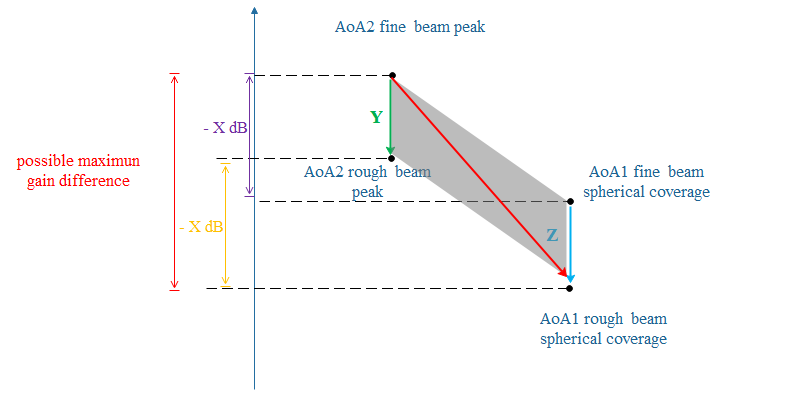 Value “Y” in dB, for each UE power classValue “Y” in dB, for each UE power classValue “Y” in dB, for each UE power classValue “Y” in dB, for each UE power classValue “Y” in dB, for each UE power class12345FFS9.07.0FFSFFSCompanyComments CR/TP numberComments collectionR4-2203563 (Anritsu)Reduction of allocated RBs for CSI-RS based RLM TC in FR2 R15R4-2203563 (Anritsu)R4-2203563 (Anritsu)R4-2203564 (Anritsu)Reduction of allocated RBs for CSI-RS based RLM TC in FR2 R16R4-2203564 (Anritsu)R4-2203564 (Anritsu)R4-2203565 (Anritsu)Reduction of allocated RBs for CSI-RS based RLM TC in FR2 R17R4-2203565 (Anritsu)R4-2203565 (Anritsu)R4-2203567 (Anritsu)Correction on the FR2 inter-frequency relative RSRP accuracyModerator: related to 2-1-1 and 2-1-2R4-2203567 (Anritsu)R4-2203567 (Anritsu)R4-2203570 (Anritsu)Draft CR to maintain performance requirementR4-2203570 (Anritsu)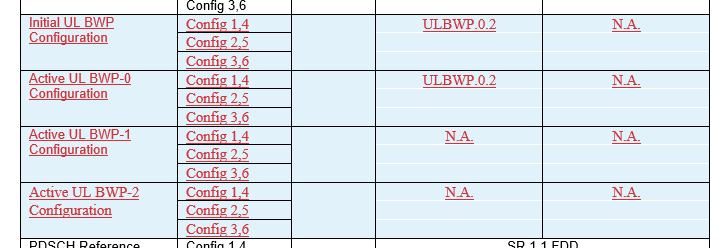 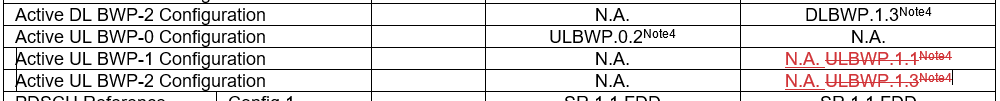 R4-2203570 (Anritsu)R4-2203596 (R&S)Draft CR to TS 38.133: Corrections to active TCI state switch test cases (Rel 15)R4-2203596 (R&S)R4-2203596 (R&S)R4-2203599 (R&S)Draft CR to TS 38.133: Corrections to inter-RAT measurement test cases (Rel 15)R4-2203599 (R&S)R4-2203599 (R&S)R4-2203602 (R&S)Draft CR to TS 38.133: Corrections to intra-frequency event triggered test cases (Rel 15)R4-2203602 (R&S)R4-2203602 (R&S)R4-2203802 (Apple)Draft CR on performance part maintenance for TS38.133 R15R4-2203802 (Apple)R4-2203802 (Apple)R4-2203831 (QC)draft Cat-F CR (R15) to PDSCH RMCR4-2203831 (QC)R4-2203831 (QC)R4-2203834 (QC)draft Cat-F CR (R15) to E-UTRAN - NR FR2 interruptions at transitions between active and non-active during DRX in Xsynchronous EN-DC A.5.5.2.xR4-2203834 (QC)R4-2203834 (QC)R4-2203840 (QC)draft Cat-F CR (R15) to SCell Activation Test CasesR4-2203840 (QC)R4-2203840 (QC)R4-2203892 (CATT)Draft CR on radio link monitoring test casesR4-2203892 (CATT)R4-2203892 (CATT)R4-2203892 (CATT)R4-2204371 (MTK)CR for the RRC based BWP switch test case in EN-DC for R15R4-2204371 (MTK)R4-2204371 (MTK)R4-2204844 (HW)Correction of R15 FR1 test cases and RMCs_R15R4-2204844 (HW)R4-2204844 (HW)R4-2204847 (HW)Correction of R15 FR2 test cases and RMCs_R15R4-2204847 (HW)R4-2204847 (HW)R4-2205073 (Ericsson)draft CR: Correction of SA RRC re-establishment tests in FR2 Rel-15R4-2205073 (Ericsson)R4-2205073 (Ericsson)R4-2205074 (Ericsson)draft CR: Correction of SA RRC re-establishment tests in FR2 Rel-16R4-2205074 (Ericsson)R4-2205074 (Ericsson)Status summary Sub-topic#1Tentative agreements:Candidate options:Recommendations for 2nd round:WF/LS t-doc Title Assigned Company,WF or LS lead#1CR/TP numberCRs/TPs Status update recommendation  XXXBased on 1st round of comments collection, moderator can recommend the next steps such as “agreeable”, “to be revised”CR/TP/LS/WF numberT-doc  Status update recommendation  XXXBased on 2nd round of comments collection, moderator can recommend the next steps such as “agreeable”, “to be revised”TitleSourceCommentsWF on …YYYLS on …ZZZTo: RAN_X; Cc: RAN_YTdoc numberTitleSourceRecommendation  CommentsR4-210xxxxCR on …XXXAgreeable, Revised, Merged, Postponed, Not PursuedTdoc numberTitleSourceRecommendation  CommentsR4-210xxxxCR on …XXXAgreeable, Revised, Merged, Postponed, Not PursuedR4-210xxxxWF on …YYYAgreeable, Revised, NotedR4-210xxxxLS on …ZZZAgreeable, Revised, NotedCompanyNameEmail address